Методическое объединение учителей-логопедовИндивидуальное занятие по автоматизации звука р «Поможем Буратино»Задачи: Развивать мелкую и артикуляционную моторику, активизировать биологически активные зоны, фонематический слух, фонематическое восприятие, внимание, мышление, речевое дыхание; закреплять навык произнесения звука [р] в слогах, в словах и чистоговорках, навыки чтения прямых и обратных слогов, слогового анализа; воспитывать усидчивость.Оборудование: коробка- посылка от Буратино, дидактическое пособие «Сердитая тучка», дидактическая игра «Лакомка-шутник», простой карандаш, картинки для определения количества слогов, «Золотой ключик» из картона, разрезанный на три части, картинка со сказочными героями, гречневая крупа, картинки фруктов.Ход занятия1. Организационный момент.Здравствуй! Сегодня к нам пришла посылка. Догадайся от кого она. Вот загадка:У отца был мальчик странныйНеобычный- деревянныйНа земле и под водойИщет ключик заводнойВсюду нос сует он длинныйКто же это?( Буратино)-Послушай, какой звук я выделила? Бур-р-ратино? Звук [р]. Будем стараться произносить этот звук и помнить, что выдыхаемая струя –сильная, кончик языка –дрожит.2. Основная часть.-Чтобы открыть посылку, нужны силы. Выполним самомассаж и артикуляционную гимнастику.Щечки разминаем, чтобы надувалисьГубки пожуем мы, чтобы улыбалисьМы почистим зубки, чтобы улыбатьсяСядем на качели, чтобы покачатьсяГромко в барабаны, мы вот так играемС чашечки подуем, челку поднимаемА потом от носа мы к губам сползаем-Открывай посылку. Посмотри , в посылке какая-то записка. Читаем: «Здравствуй, …Лиса Алиса хитростью выманила у меняЗолотой ключик и спрятала его. Ключик можно найтиВыполнив задания.. пожалуйста, помоги мне! «Что будем делать? Ты готов помочь Буратино? Выполняя задания, соберем ключик.Автоматизация звука[ р] в слогахДидактическая игра Лакомка-шутник»-Буратино –большой лакомка, но ему нравиться своих друзей угощать и веселить их шутками. Вот Буратино приготовил мешочек с морковками, но здесь морковки настоящие и морковки, которые он слепил из глины. На настоящих написаны слоги с буквой р в начале, а на глиняных – слоги, где буква р в конце. Мы с тобой будем доставать из мешочка морковку настоящую и улыбаться, а если достанем морковку из глины, то изобразим грусть.Ра- ар -ру- ур-ир -ры- ро -ур-Молодец, теперь гости Буратино найдут настоящие морковки. А вот и первая деталь ключика.Выработка длительной направленной воздушной струиДидактическое пособие «Сердитая тучка»-Ой, кажется дождь собирается! Будем дуть на капельки, может тучка улетит. Дуть нужно долго, плавно, не надувая щек. Что-то тучка не улетает. Нужно выполнить задание. Нам нужно определить количество слогов  в слове, и указать капельками дождя. Картинка корова. В слове корова три слога, значит у тучки оставим три капельки и т.д.-Вот и  дождь прошел, и тучка нам дарит еще одну деталь ключика.Нам пора размяться.Динамическая пауза с проговариванием чистоговорок и рисованием на гречневой крупе.Ра-ра-ра-высокая гораРа-ра-ра- глубокая нораРо-ро-ро-мы нашли пероРу-ру-ру- скачет кенгуруРы-ры-ры- укрылись от жарыАвтоматизация звука р в словахДидактическая игра « На чай друзей я приглашаю, в именах которых звук[ р] я называю»-Буратино приглашает нас на чай. У него должно собраться много друзей. Только , кто придет он пока не знает. Давай ему поможем  .Назови всех гостей, в именах которых есть звук р.( дается картинка со сказочными героями, ребенок называет героев со звуком[ р]).  А чем будет угощать Буратино своих друзей? Назови фрукты. (ребенок называет)В гости не ходят с пустыми руками. Мы с тобой подарим пирожки.Пальчиковая гимнастика «Пирожки»Испекли мы пирожкиС разною начинкой:И с капустой пирог,И с картошкой пирог,И морковкой пирог, И с луком пирог,И, конечно, на дорожку-Ароматную лепешку!Друзья Буратино дарят тебе третью часть ключика. Давай соберем «Золотой ключик»3.Заключительная часть.-Посмотри, какой Буратино стал веселый! Почему? Помогая сегодня Буратино, какой звук мы старались произносить?                                                     Учитель-логопед: Губарева Е.А.Приложение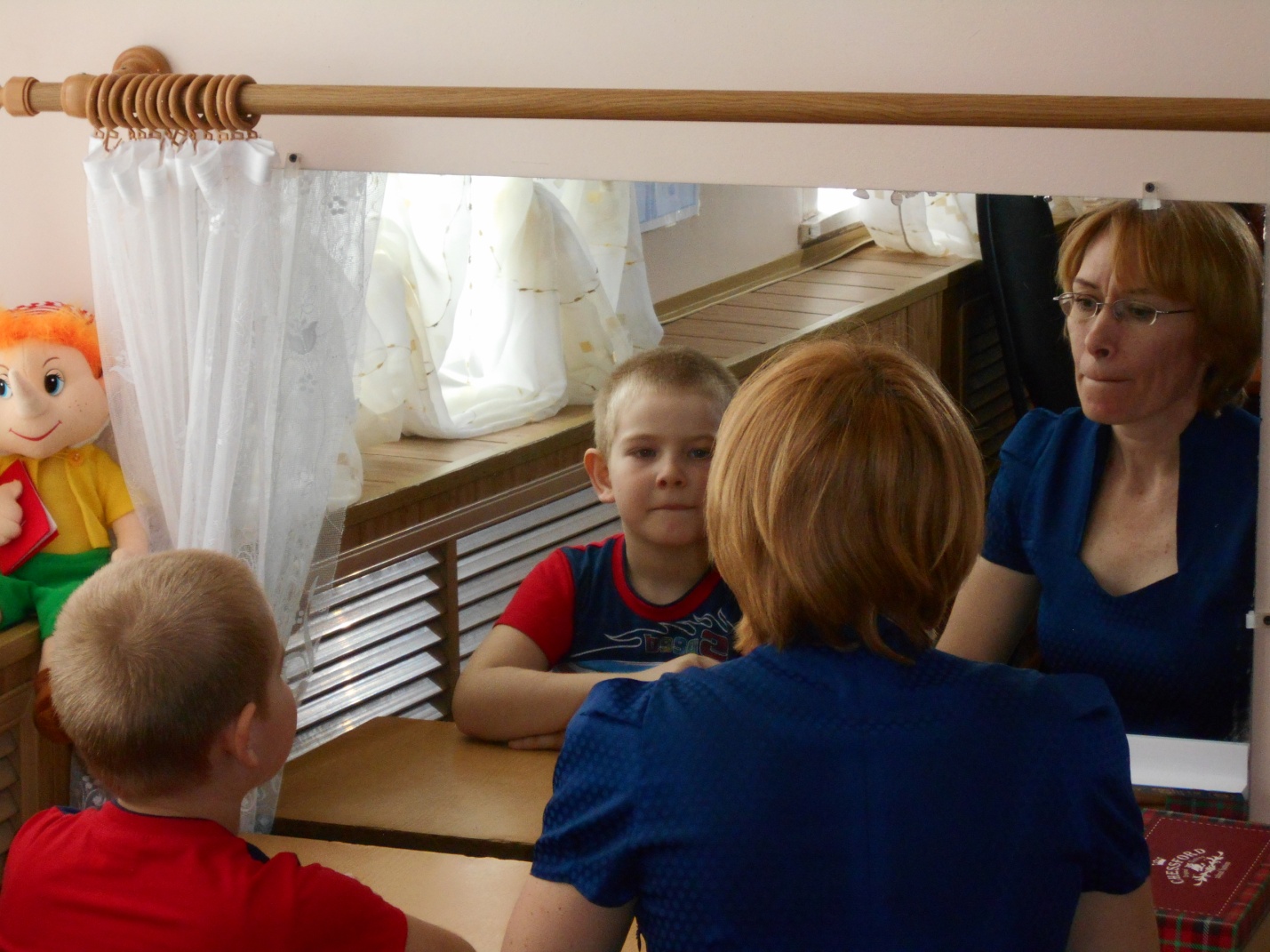 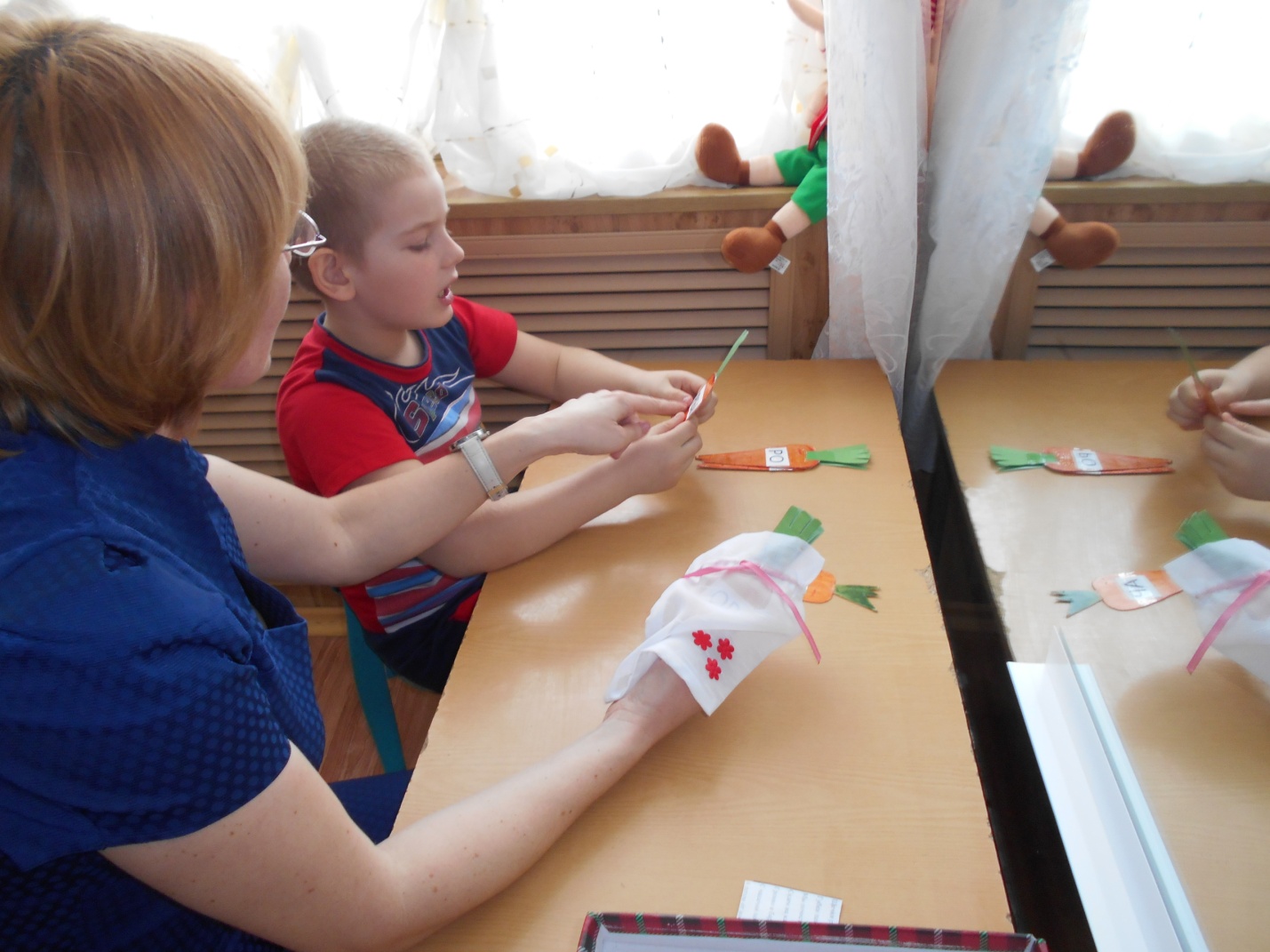 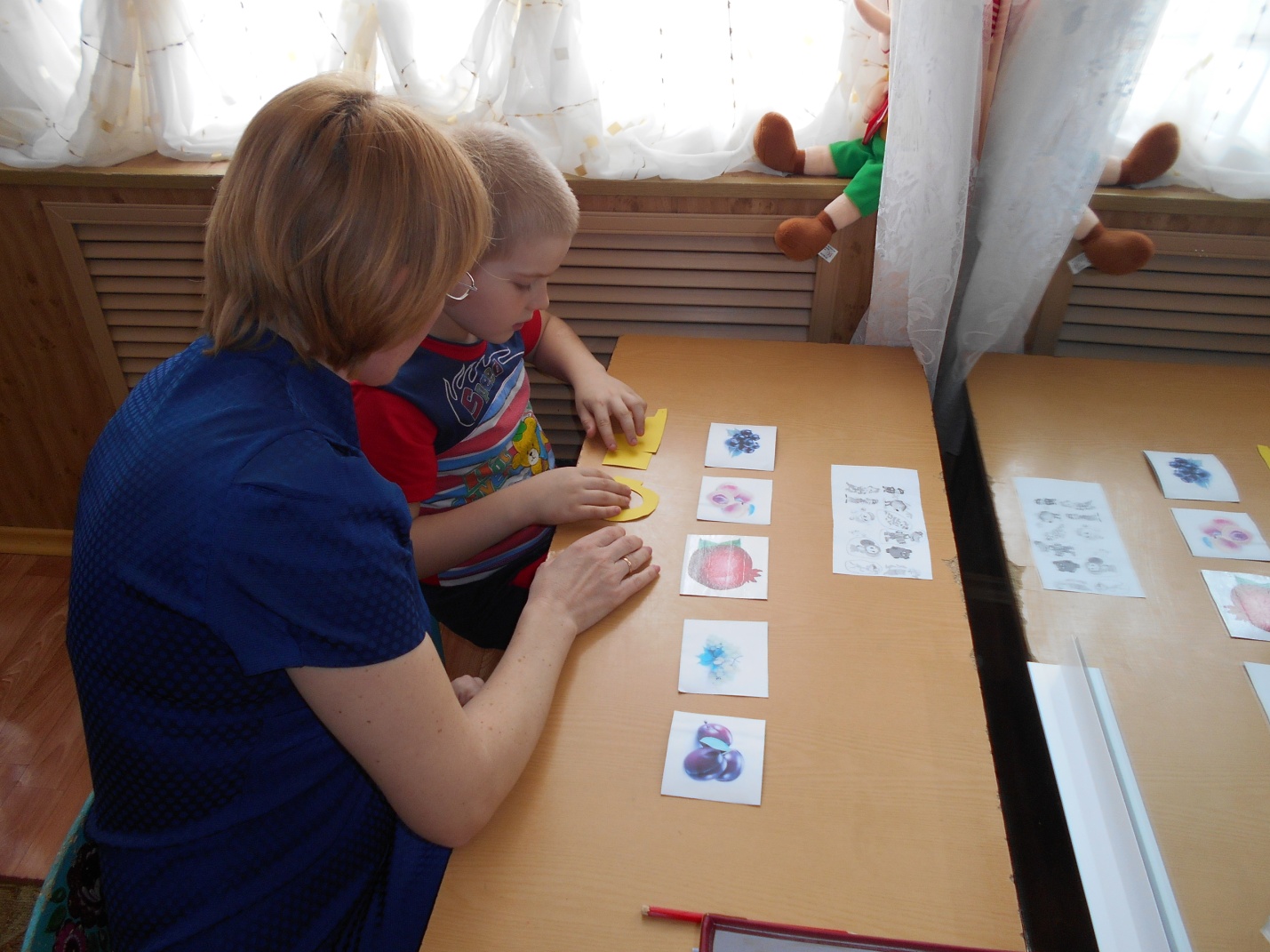 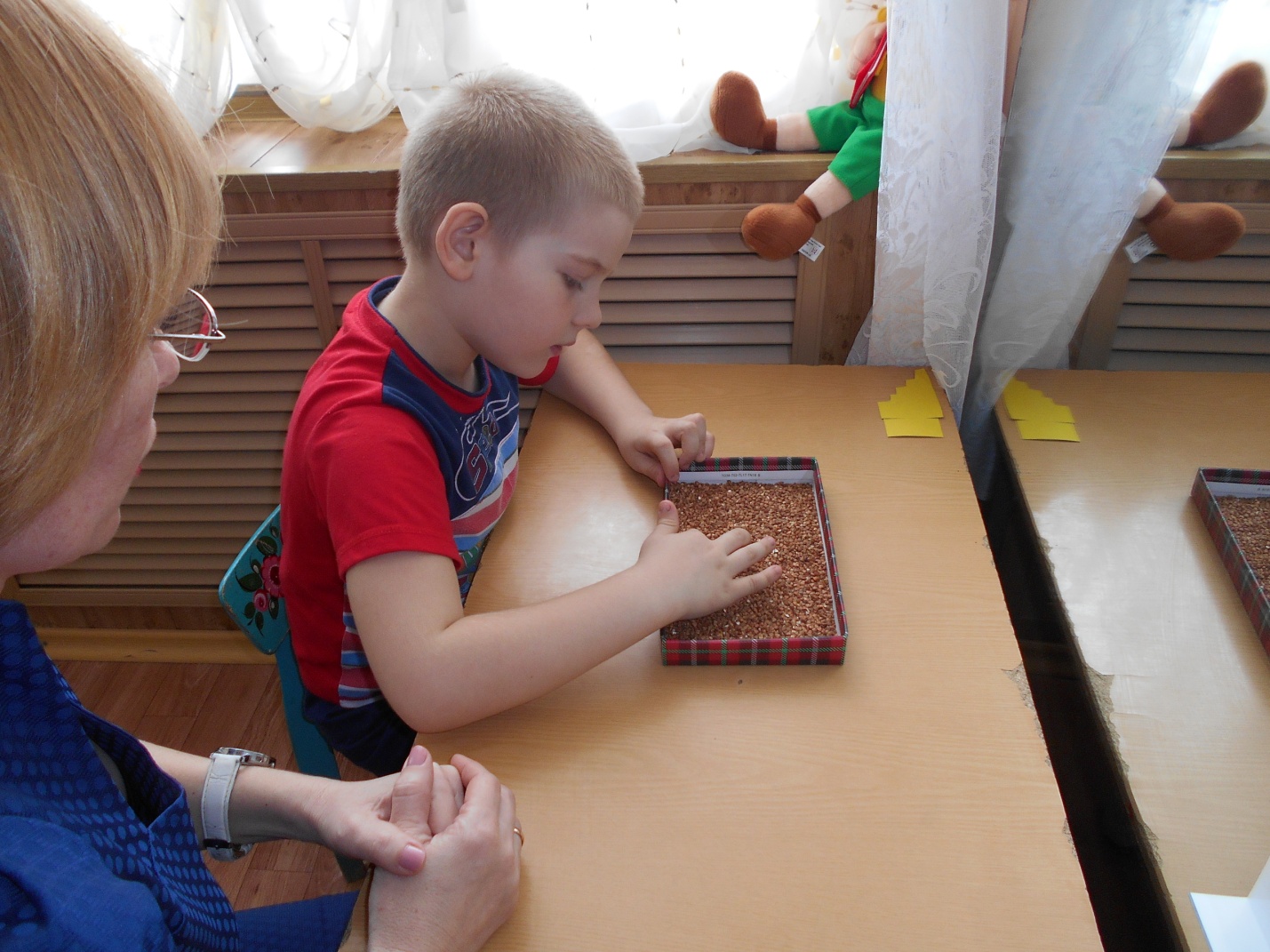 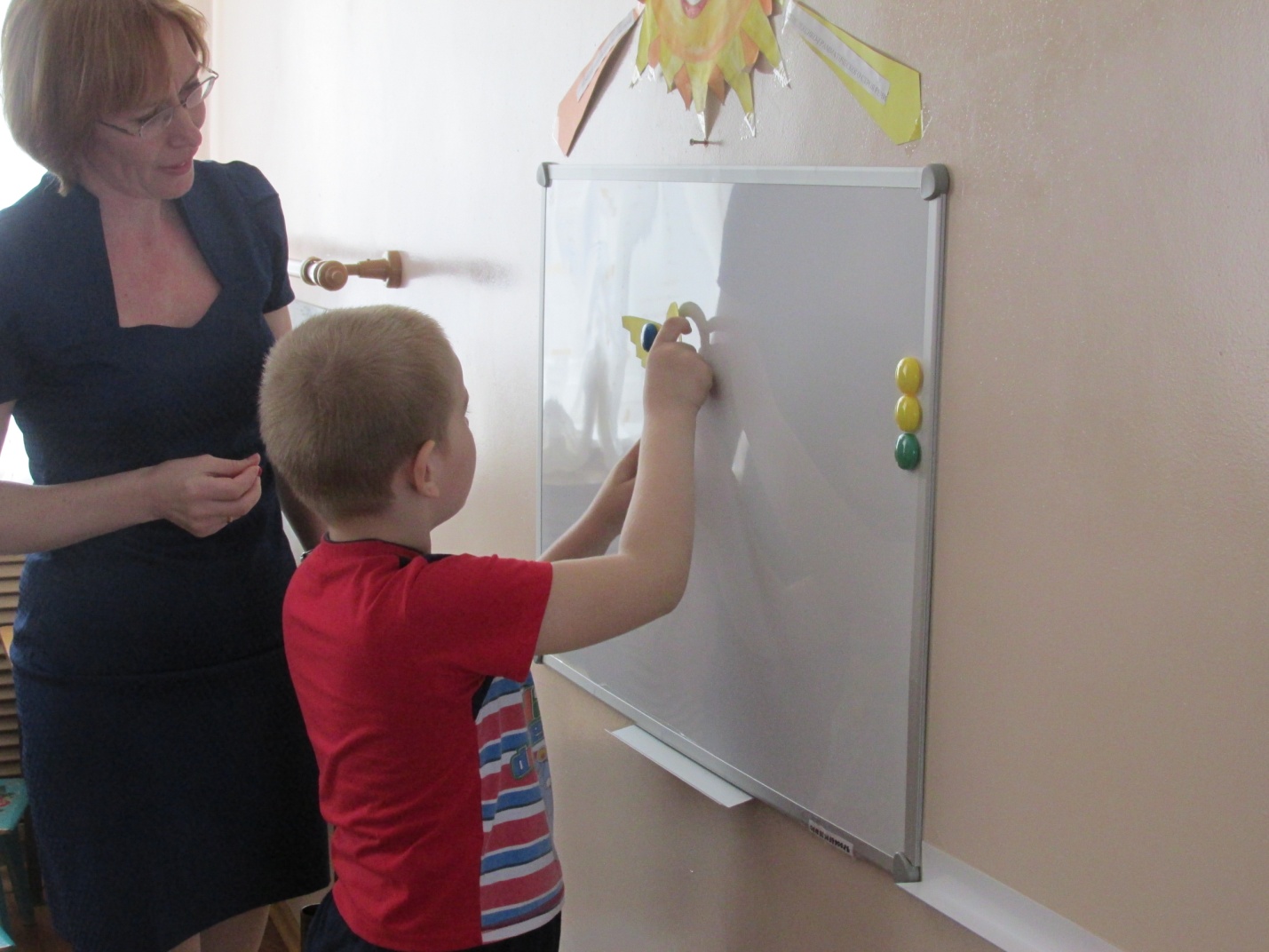 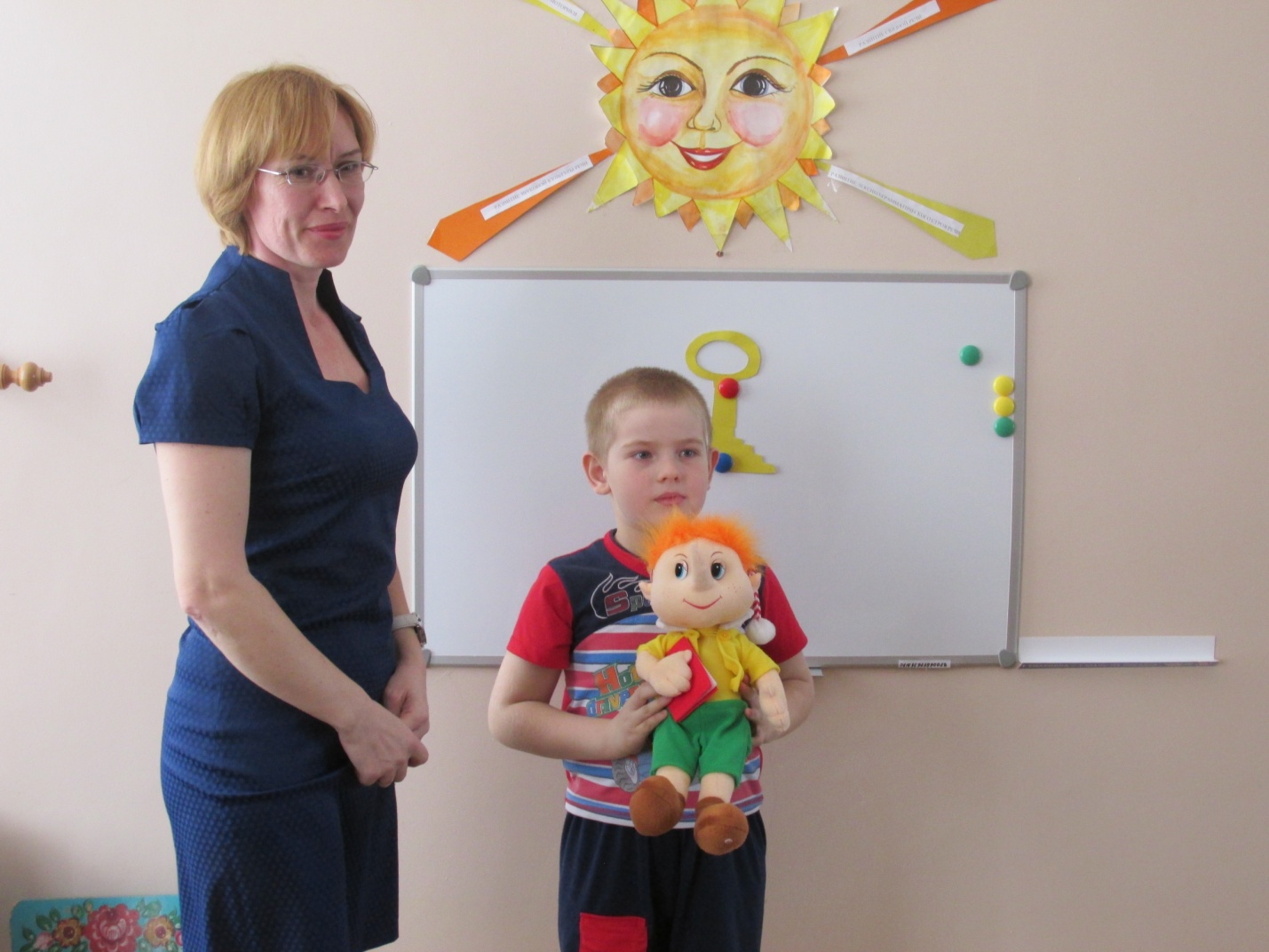 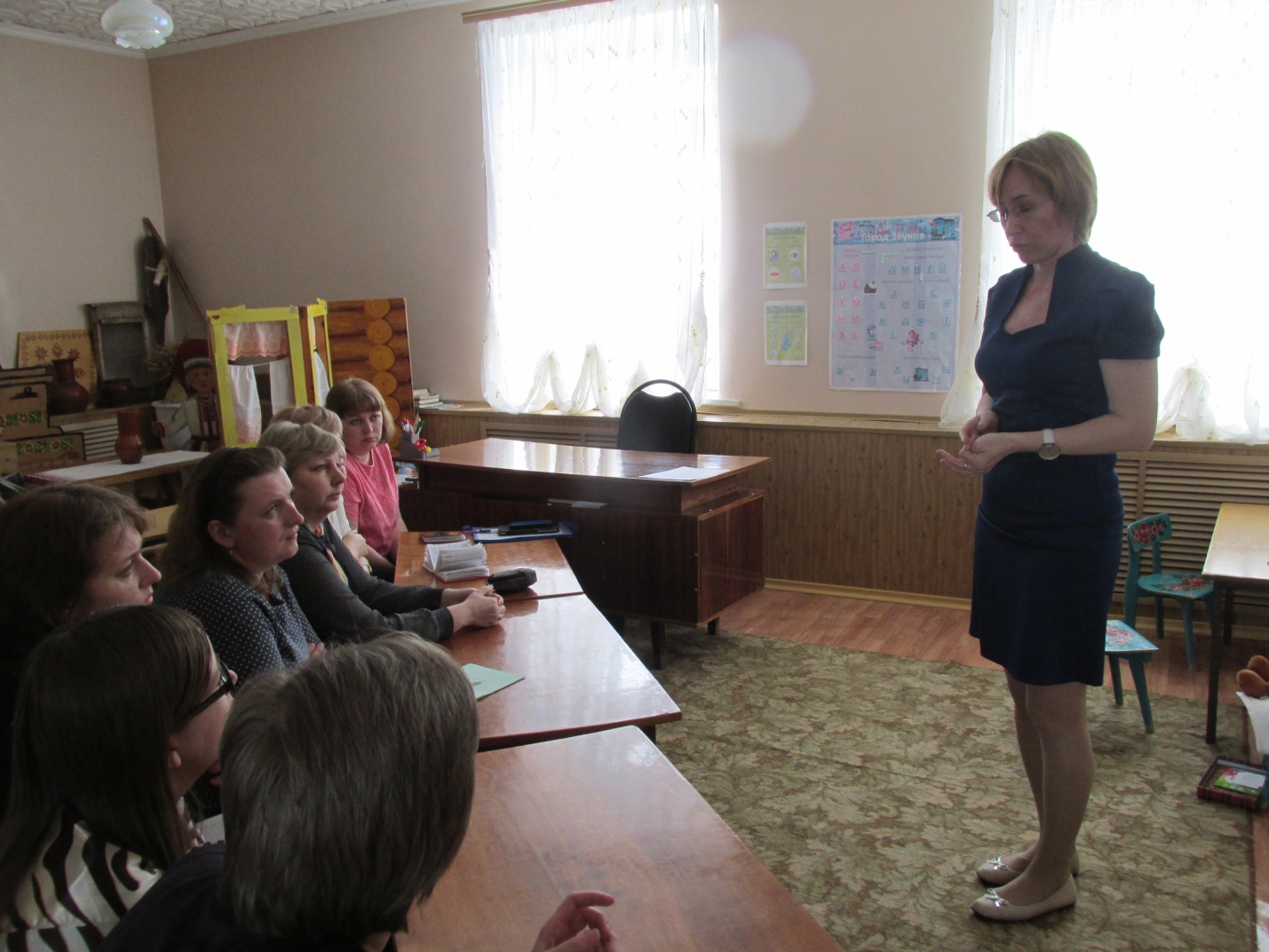 